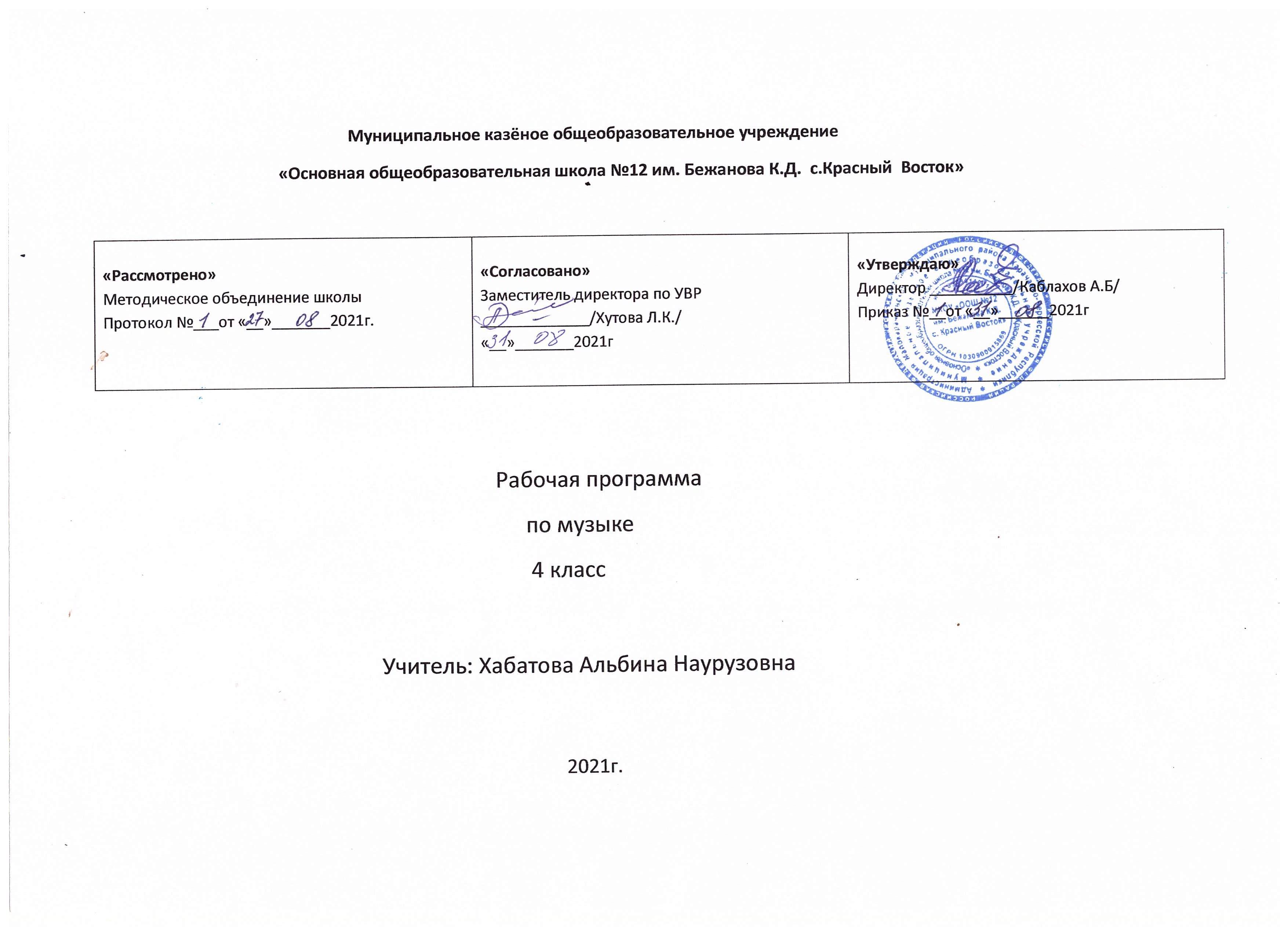  ПОЯСНИТЕЛЬНАЯ ЗАПИСКА1. Нормативно-правовые документы.Рабочая программа составлена на основании нормативно - правовых документов: - Закона Российской Федерации « Об образовании».- Федерального государственного стандарта начального общего образования, утверждённого приказом Минобразования России от 06.10.2009г № 373. - Примерной программы начального общего образования по музыке.- Программы «Музыка» 1–4 классы; авторы: Сергеева  Г. П., КритскаяЕ. Д., Шмагина Т. С.; М.: «Просвещение», 2013- Учебного плана МОУ СОШ №9 на 2015-2016 учебный год.2 Цель и задачи , решаемые при реализации рабочей программы.Цель обучения  — формирование музыкальной культуры как неотъемлемой части духовной культуры школьников .Задачи: воспитание интереса, эмоционально-ценностного отношения и любви к музыкальному искусству, художественного вкуса, нравственных и эстетических чувств: любви к ближнему, к своему народу, к Родине; уважения к истории, традициям, музыкальной культуре разных народов мира на основе постижения учащимися музыкального искусства во всем многообразии его форм и жанров;воспитание чувства музыки как основы музыкальной грамотности;развитие образно-ассоциативного мышления детей, музыкальной памяти и слуха на основе активного, прочувствованного и осознанного восприятия лучших образцов мировой музыкальной культуры прошлого и настоящего;накопление тезауруса – багажа музыкальных впечатлений, интонационно-образного словаря, первоначальных знаний музыки и о музыке, формирование опыта музицирования, хорового исполнительства на основе развития певческого голоса, творческих способностей в различных видах музыкальной деятельности.3.Общая характеристика учебного предмета.Музыка в начальной школе является одним из основных предметов, обеспечивающих освоение искусства как духовного наследия, нравственного эталона образа жизни всего человечества.  Опыт  эмоционально-образного  восприятия  музыки,  знания  и  умения, приобретенные   при её изучении, начальное овладение различными видами музыкально-творческой  деятельности  обеспечат  понимание  неразрывной  взаимосвязи  музыки  и жизни,  постижение  культурного  многообразия  мира.  Музыкальное  искусство  имеет особую  значимость  для  духовно-нравственного  воспитания    школьников, последовательного  расширения  и  укрепления  их  ценностно-смысловой  сферы, формирования  способность  оценивать  и  сознательно  выстраивать  эстетические отношения к себе, другим людям, Отечеству, миру в целом.Курс нацелен на изучение   целостного  представления  о  мировом  музыкальном  искусстве,  постижения  произведений  золотого  фонда  русской  и  зарубежной  классики,  образцов  музыкального  фольклора, духовной  музыки,  современного  музыкального  творчества. Изучение музыкального искусства в начальной школе направлено на развитие эмоционально-нравственной сферы младших школьников, их способности воспринимать произведения искусства как проявление духовной деятельности человека; развитие способности  эмоционально-целостного восприятия и понимания музыкальных произведений; развитие образного мышления и творческой индивидуальности; освоение знаний о музыкальном искусстве и его связях с другими видами художественного творчества; овладение элементарными умениями, навыками и способами музыкально-творческой деятельности (хоровое пение, игра на детских музыкальных инструментах, музыкально пластическая и вокальная импровизация); воспитание художественного вкуса, нравственно-эстетических чувств: любви к родной природе, своему народу, Родине, уважения к ее традициям и героическому прошлому, к ее многонациональному искусству, профессиональному и народному музыкальному творчеству.4. Основные содержательные линии.Музыка как вид искусства. Основы музыки: интонационно-образная, жанровая, стилевая. Интонация в музыке как звуковое воплощение художественных идей и средоточие смысла. Музыка вокальная, симфоническая и театральная; вокально-инструментальная и камерно-инструментальная. Музыкальное искусство: исторические эпохи, стилевые направления, национальные школы и их традиции, творчество выдающихся отечественных и зарубежных композиторов. Искусство исполнительской интерпретации в музыке (вокальной и инструментальной).Взаимодействие и взаимосвязь музыки с другими видами искусства (литература, изобразительное искусство). Композитор — поэт — художник; родство зрительных, музыкальных и литературных образов; общность и различия выразительных средств разных видов искусства.Воздействие музыки на человека, её роль в человеческом обществе. Музыкальное искусство как воплощение жизненной красоты и жизненной правды. Преобразующая сила музыки как вида искусства.Музыкальный образ и музыкальная драматургия. Всеобщность музыкального языка. Жизненное содержание музыкальных образов, их характеристика и построение, взаимосвязь и развитие. Лирические и драматические, романтические и героические образы и др.Общие закономерности развития музыки: сходство и контраст. Противоречие как источник непрерывного развития музыки и жизни. Разнообразие музыкальных форм: двухчастные и трёхчастные, вариации, рондо, сюиты, сонатно-симфонический цикл. Воплощение единства содержания и художественной формы.Взаимодействие музыкальных образов, драматургическое и интонационное развитие на примере произведений русской и зарубежной музыки от эпохи Средневековья до рубежа XIX—XX вв.: духовная музыка (знаменный распев и григорианский хорал), западноевропейская и русская музыка XVII—XVIII вв., зарубежная и русская музыкальная культура XIX в. (основные стили, жанры и характерные черты, специфика национальных школ).Музыка в современном мире: традиции и инновации. Народное музыкальное творчество как часть общей культуры народа. Музыкальный фольклор разных стран: истоки и интонационное своеобразие, образцы традиционных обрядов. Русская народная музыка: песенное и инструментальное творчество (характерные черты, основные жанры, темы, образы). Народно-песенные истоки русского профессионального музыкального творчества. Этническая музыка. Музыкальная культура своего региона.Отечественная и зарубежная музыка композиторов XX в., её стилевое многообразие (импрессионизм, неофольклоризм и неоклассицизм). Музыкальное творчество композиторов академического направления. Джаз и симфоджаз. Современная популярная музыка: авторская песня, электронная музыка, рок-музыка (рок-опера, рок-н-ролл, фолк-рок, арт-рок), мюзикл, диско-музыка. Информационно-коммуникационные технологии в музыке.Современная музыкальная жизнь. Выдающиеся отечественные и зарубежные исполнители, ансамбли и музыкальные коллективы. Пение: соло, дуэт, трио, квартет, ансамбль, хор; аккомпанемент, a capella. Певческие голоса: сопрано, меццо-сопрано, альт, тенор, баритон, бас. Хоры: народный, академический. Музыкальные инструменты: духовые, струнные, ударные, современные электронные. Виды оркестра: симфонический, духовой, камерный, народных инструментов, эстрадно-джазовый оркестр.5. Место предмета в базисном учебном плане.     Авторская программа  оставлена  без изменений, так как её содержание позволяет в полной мере реализовать требования Федерального компонента Государственного стандарта  начального  общего  образования. В соответствии с учебным планом школы уроки музыки  в 4 классе рассчитаны на 1 учебный  час в неделю. Следовательно, общее количество часов составило – 35 часов.3. Содержание программы.РАЗДЕЛ 1. Россия — Родина моя (3ч)Красота родной земли, человека в народной музыке и сочинениях русских композиторов. Общность интонаций народного и композиторского музыкального творчества. Тайна рождения песни. Жанры народных песен, их интонационно-образные особенности. Лирическая и патриотическая темы в русской классике. Звучащие картины.РАЗДЕЛ 2. « О России петь — что стремиться в храм» (4ч)Нравственные подвиги святых земли Русской, их почитание и восхваление. Илья Муромец. Святые Кирилл и Мефодий- создатели славянской письменности. Праздники Русской православной церкви. Пасха. Церковные песнопения: стихира, тропарь, молитва, величание.РАЗДЕЛ 3.  День, полный событий (6ч)«В краю великих вдохновений...». Один день с А. Пушкиным. Михайловское.  Музыкально-поэтические образы природы, сказок в творчестве русских композиторов. Многообразие народной музыки. Святогорский монастырь: колокольные звоны. Музыкальность поэзии А. Пушкина.РАЗДЕЛ 4. Гори, гори ясно, чтобы не погасло! (3ч)Народная песня — летопись жизни народа и источник вдохновения композиторов. Сюжеты, образы, жанры народных песен. Музыка в народном стиле. Интонационная выразительность народных песен. Мифы, легенды, предания, сказки о музыке и музыкантах. Музыкальные инструменты России. Оркестр русских народных инструментов. Вариации в народной и композиторской музыке. Праздники русского народа: Троица. Икона «Троица» А. Рублева.РАЗДЕЛ 5. В концертном зале (5ч)Различные жанры и образные сферы  вокальной, камерной инструментальной и симфонической музыки. Интонации народных танцев. Музыкальная драматургия . Музыкальные инструменты симфонического оркестра. Известные дирижеры и исполнительские коллективы.РАЗДЕЛ 6. В музыкальном театре (6ч)События отечественной истории в творчестве М. Глинки, М. Мусоргского, С. Прокофьева. Линии драматургического развития в опере. Музыкальная  тема- характеристика действующих лиц. Ария, речитатив, песня, танцы и др.Балет. Особенности развития музыкальных образов балетах. Восточные мотивы в творчестве русских композиторов. Жанры легкой музыки: оперетта, мюзикл. Особенности мелодики, ритмики, манеры исполнения.РАЗДЕЛ 7. Чтоб музыкантом быть, так надобно уменье (7ч)Произведения композиторов-классиков и мастерство известных исполнителей. Сходство и различие музыкального языка разных эпох, композиторов, народов. Музыкальные образы и их развитие в разных жанрах. Интонационная выразительность музыкальной речи. Классические и современные образцы гитарной музыки. Образы былин и сказок в произведениях Н. Римского- Корсакова. Образ Родины в музыке М. Мусоргского.4. Требования к уровню освоения программы по курсу «Музыка» учащимися к концу 4 класса.В результате изучения курса «Музыка» в начальной школе должны быть достигнуты определённые результаты.Личностные результаты отражаются в индивидуальных качественных свойствах учащихся, которые они должны приобрести в процессе освоения учебного предмета «Музыка»:формирование целостного представления о поликультурной картине современного музыкального мира;развитие музыкально-эстетического чувства, проявляющегося в эмоционально-ценностном, заинтересованном отношении к музыке во всем многообразии ее стилей, форм и жанров;совершенствование художественного вкуса, устойчивых предпочтений в области эстетически ценных произведений музыкального искусства;овладение художественными умениями и навыками в процессе продуктивной музыкально-творческой деятельности;наличие определенного уровня развития общих музыкальных способностей, включая образное и ассоциативное мышление, творческое воображение;приобретение устойчивых навыков самостоятельной, целенаправленной и содержательной музыкально-учебной деятельности;сотрудничество в ходе реализации коллективных творческих проектов, решения различных музыкально-творческих задач.Метапредметные результаты характеризуют уровень сформированности УУД учащихся, проявляющихся в познавательной и практической деятельности:умение самостоятельно ставить новые учебные задачи на основе развития познавательных мотивов и интересов;умение самостоятельно планировать пути достижения целей, осознанно выбирать наиболее эффективные способы решения учебных и познавательных задач;умение анализировать собственную учебную деятельность, адекватно оценивать правильность или ошибочность выполнения учебной задачи и собственные возможности ее решения, вносить необходимые коррективы для достижения запланированных результатов;владение основами самоконтроля, самооценки, принятия решений и осуществления осознанного выбора в учебной и познавательной деятельности;умение определять понятия, обобщать, устанавливать аналогии, классифицировать, самостоятельно выбирать основания и критерии для классификации; умение устанавливать причинно-следственные связи; размышлять, рассуждать и делать выводы;смысловое чтение текстов различных стилей и жанров;умение создавать, применять и преобразовывать знаки и символы модели и схемы для решения учебных и познавательных задач;умение организовывать учебное сотрудничество и совместную деятельность с учителем и сверстниками: определять цели, распределять функции и роли участников, например в художественном проекте, взаимодействовать и работать в группе;формирование и развитие компетентности в области использования информационно-коммуникационных технологий; стремление к самостоятельному общению с искусством и художественному самообразованию.Предметные результаты изучения музыки  отражают опыт учащихся в музыкально-творческой деятельности:общее представление о роли музыкального искусства в жизни общества и каждого отдельного человека;осознанное восприятие конкретных музыкальных произведений и различных событий в мире музыки;устойчивый интерес к музыке, художественным традициям своего народа, различным видам музыкально-творческой деятельности;понимание интонационно-образной природы музыкального искусства, средств художественной выразительности;осмысление основных жанров музыкально-поэтического народного творчества, отечественного и зарубежного музыкального наследия;рассуждение о специфике музыки, особенностях музыкального языка, отдельных произведениях и стилях музыкального искусства в целом;применение специальной терминологии для классификации различных явлений музыкальной культуры;постижение музыкальных и культурных традиций своего народа и разных народов мира.Календарно-тематическое планирование   4 класс   (34 часа)1 четверть (9 часов)2 четверть (7часов)3 четверть (10 часов).4 четверть (8 часов)№Тема раздела, урокаСтр.уч-каМузыкальный материалДомашнее заданиеДата 11«Россия-Родина моя».Мелодия. Ты запой мне ту песню... «Что не выразишь словами, звуком на душу навей».7-13-Концерт № 3 для фортепиано с оркестром. Главная мелодия 1-й части. С. Рахманинов-«Ты, река ль, моя реченька», русская народная песняЗнать что такое концерт, вокализ. Прочитать  о С. В. Рахманинове (стр. уч-ка 18-19)22Как сложили песню. Звучащие картины. «Ты откуда русская зародилась, музыка?»15-19-«Ты, река ль, моя – реченька»  -«Солдатушки, бравы ребятушки»-«Милый мой хоровод»-«А мы просо сеяли»Знать жанры русских народных песен (стр. уч-ка 18-19)33Я пойду по полю белому…На великий праздник собралася Русь!20-23-Кантата С.Прокофьева «Александр Невский» ф-ты-Опера «Иван Сусанин» (хор «Славься») М.Глинка-Песня «Родные места» Ю. Антонов, сл. М. ПляцковскогоПодобрать и записать слова-настроения к прослушанной музыке.44«О России петь, что стремиться в храм»Святые земли русской. Илья Муромец.26-29Былина об Илье Муромце, былинный напев сказителей Рябининых.-Симфония № 2 («Богатырская)  1 -я часть (фрагмент) А. Бородин.-Богатырские ворота. Из сюиты «Картинки с выставки М. Мусоргский.Рисунки по теме урока(Илья Муромец)55Тема раздела «День, полный событий»«Приют спокойствия, трудов и вдохновенья…».42-43-«Осенняя песня» П.Чайковский;-«Пастораль» Г.Свиридов;-Песня «Несмеяна Осень» Е.РыбакПрочитать сказку А. С. Пушкина «Сказка о царе Салтане»66«Что за прелесть эти сказки!» Три чуда.48-51- Три чуда. Вступление ко II действию оперы «Сказка о царе Салтане». Н. Римский-Корсаков-Песня «Сказка по лесу идет» С. Никитин, сл. Ю.Мориц.Рисунки к опере Н.А. Римского -Корсакова «Сказка о царе Салтане» (три чуда)77Ярмарочное гулянье. Святогорский монастырь.52-55Девицы, красавицы; Уж как по мосту, мосточку, хоры из оперы «Евгений Онегин» П. Чайковский.-Вступление; Великий колокольный звон. Из оперы «Борис Годунов» М. Мусоргский.Загадки о русских народных инструментах.88«Приют, сияньем муз одетый…»56-57Романс  «Венецианская ночь» М.Глинка.-Песня «Наш край» Д. КабалевскийОбъединиться в ансамбли для исполнения песен на обобщ. уроке.99Обобщающий урок по темам четверти.Исполнение разученных произведений, участие в коллективном пении, передача музыкальных впечатлений учащихся.Вспомнить знакомые народные песни.№Тема раздела, урокаСтр.уч-каМузыкальный материалДомашнее задание110«Гори, гори ясно, чтобы не погасло!»Композитор-имя ему народ. Музыкальные инструменты России.60-63-Ой ты, речка, реченька; Бульба, белорусские народные песни.-Солнце, в дом войди; Светлячок, грузинские народные песни.-Аисты, узбекская народная песня.-Колыбельная, английская народная песня.-Колыбельная, неаполитанская народная песня.-Санта Лючия, итальянская народная песня.-Вишня, японская народная песня, и др.-Концерт № 1 для фортепиано с оркестром. 3-я часть. П. Чайковский.Прочитать об оркестре русских народных инструментах (стр. уч-ка 64);Сделать шумовой инструмент для оркестра.211Оркестр русских народных инструментов. «Музыкант-чародей». Белорусская народная сказка.64-67-Светит месяц, русская народная песня-пляска.-Пляска скоморохов. Из оперы «Снегурочка». Н. Римский-Корсаков.-Волшебный смычок. Норвежская народная песняРисунки русских народных инструментов.312 «В концертном зале».Музыкальные инструменты(скрипка, виолончель).Вариации на тему рококо74-77-Ноктюрн (3-я часть). Из Квартета № 2. А. Бородин.-Вариации на тему рококо для виолончели с оркестром;-Песня о снежинке. Е. Крылатов.Подобрать слова-настроения прослушанных мелодий.413Старый замок.Счастье в сирени живет…78-81-Старый замок. Из сюиты «Картинки с выставки». М. Myсоргский.-Песня франкского рыцаря, ред. С. Василенко;-Сирень. С. Рахманинов, слова Е. БекетовойПодготовить сообщение о Шопене.514Не молкнет сердце чуткое Шопена…Танцы, танцы, танцы…82-85-Полонез ля мажор; Мазурки № 47 ля минор, № 48 фа мажор, № 1 си-бемоль мажор. Ф. Шопен.-Желание. Ф. Шопен, слова С. Витвицкого.-Песня «Новый год» А.Варламов, сл. Р.Паниной.Знать название изученных жанров и форм (полонез, вальс, мазурка, песня, трехчастная форма, куплетная форма)615Патетическая соната. Годы странствий.Царит гармония оркестра.86-91-Соната № 8 («Патетическая») для фортепиано (фрагменты). Л. Бетховен.-Венецианская ночь. М. Глинка, слова И. Козлова.-Арагонская хота. М. Глинка.Знать названия групп симфонического оркестра.716Обобщающий урок   по темам  2 четверти.-Исполнение новогодних песен,  -музицирование на элементарных музыкальных инструментах;-Слушание музыки по выбору учителя.Слушать музыку зимы, Нового года.№Тема раздела, урокаСтр.уч-каМузыкальный материалДомашнее задание1.17  «День, полный событий»Зимнее утро.Зимний вечер.44-47-Зимнее утро. Из «Детского альбома». П. Чайковский.-У камелька (Январь). Из цикла «Времена года». П. Чайковский.-Сквозь волнистые туманы; Зимний вечер, русские на родные песни.Рисунки на тему «Зима»218 «В музыкальном театре» Опера «Иван Сусанин» Бал в замке польского короля.За Русь мы все стеною постоим…94-97Опера «Иван Сусанин» М.Глинка:-интродукция-танцы из 2 действия-хор из 3 действияПоговорки. Пословицы о Родине319Сцена в лесу.98-99опера «Иван Сусанин». М.Глинка;сцена из 4 действияЗнать названия изученных жанров и форм музыки: ария, речитатив.420Исходила    младешенька.100-101-Рассвет на Москве-реке. Вступление к опере «Хованщина». М. Мусоргский.-Песня Марфы («Исходила младешенька»);-Песня « Наши мамы-самые красивые». Ю. Чичков521Русский восток. Сезам, Откройся!Восточные мотивы.102-105-Пляска пер –сидок. Из оперы«Хованщина». М. Мусоргский-Персидский хор. Из оперы «Руслан и Людмила». М. Глинка;-Колыбельная; Танец с саблями. Из балета «Гаянэ». А. Хачатурян.-Песня « Наши мамы- самые красивые». Ю. Чичков.Подобрать слова - образы к восточной музыке.622Балет «Петрушка»106-107Первая картина. Из балета «Петрушка». И. Стравинский;-Песня « Блины».Нарисовать Петрушку.723Театр музыкальной комедии.108-109-Вальс. Из оперетты «Летучая мышь». И. Штраус.-Сцена. Из мюзикла «Моя прекрасная леди». Ф. Лоу.-Джаз. Я. Дубравин, слова В. Суслова.-Острый ритм. Дж. Гершвин, слова А. Гершвина.Знать названия изученных жанров  музыки: оперетта, мюзикл.824«Чтоб музыкантом быть, так надобно уменье…»Прелюдия. Исповедь души.Революционный этюд.112-117-Прелюдия до-диез минор для фортепиано. С. Рахманинов. -Прелюдии № 7 и № 20 для фортепиано. Ф. Шопен-. Этюд   №    12    («Революционный»)    для    фортепиано.Ф.Шопен.-Песня «В Россию летят журавли»Записать в тетрадь определения музыкальных терминов:прелюдия,этюд.925Мастерство исполнителя.Музыкальные инструменты (гитара)118-119122-123-Пожелания    друзьям;    Музыкант.    Слова    и    музыка  Б. Окуджавы.-Песня о друге. Слова и музыка В. Высоцкого.-Резиновый ежик; - Сказка по лесу идет. С. Никитин, слова Ю. Мориц.В рабочую тетрадь рисунок гитары. Повторить любимую песню для исполнения на  уроке.1026Обобщающий урок по темам 3 четверти.Слушание  и исполнение музыки по выбору учителя, желанию детей.Слушать музыку весны и весенних праздников№Тема раздела, урокаСтр.уч-каМузыкальный материалДомашнее задание127«О России петь, что стремиться в храм»Праздник праздников, торжество из торжеств. Ангел вопияше.32-35-«Христос воскресе! (тропарь)-Ангел вопияше. Молитва. П. Чесноков.-Богородице Дево, радуйся (№ 6). Из «Всенощного бдения». С. РахманиновРассказ «Традиции праздника Пасхи в моей семье»228Родной обычай старины.Светлый праздник.36-39-«Не шум шумит» - пасхальная народная песня. -Сюита для двух фортепиано. С.Рахманинов.-Светлый праздник. Финал Сюиты-фантазии для двух фортепиано. С. Рахманинов.-Песня Крылатые качели. Е.Крылатов, сл.Ю. Энтина.Спеть родным пасхальную песню.329Кирилл и Мефодий.30-31-Величание  святым  Кириллу  и  Мефодию,   обиходный распев;-Гимн Кириллу и Мефодию. П. Пипков, слова С. Михайловский.-Песня «В Россию спешат журавли»Наизусть слова песни«В Россию спешат журавли»430«Гори, гори ясно, чтобы не погасло!»Народные праздники.Троица.68-71-Музыкальный фольклор народов России. Праздники русского народа. Троицын день. Троицкие песни.-Песня Крылатые качели. Е.Крылатов, сл.Ю. Энтина.Сочинить мелодию на текст народной песни «Березонька кудрявая» (стр. уч-ка 69)531«Чтоб музыкантом быть, так надобно уменье…»В интонации спрятан человек.120-121-Песня Сольвейг;-Танец Анитры. Из сюиты «Пер Гюнт».Э.Григ;-песня «Катюша». М. Блантера, сл. Исаковского.Выучить песню «Катюша».М. Блантера, сл. Исаковского..632Музыкальный  сказочник124-125Шехеразада. 1-я часть симфонической сюиты (фрагменты). Н. Римский-Корсаков.-Песня «Алые паруса». Орлятская песня.Подобрать слова-описания моря.733Рассвет на Москве-реке126-127Рассвет на Москве-реке. Вступление к опере «Хованщина». М. Мусоргский.-Песня « Звездное лето» А. Пугачева.Составление афиши и программы концерта обобщающего урока.834Обобщающий урок по темам  4  четверти   и года-Обобщение музыкальных впечатлений четвероклассников за 4 четверть и год. - Исполнение  выученных и полюбившихся  песен  всего учебного  года. Слушать музыку лета, учить любимые песни.